https://www.tax.gov.ua/media-tsentr/novini/410034.html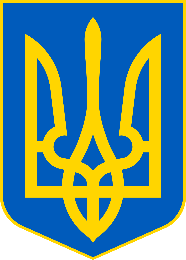 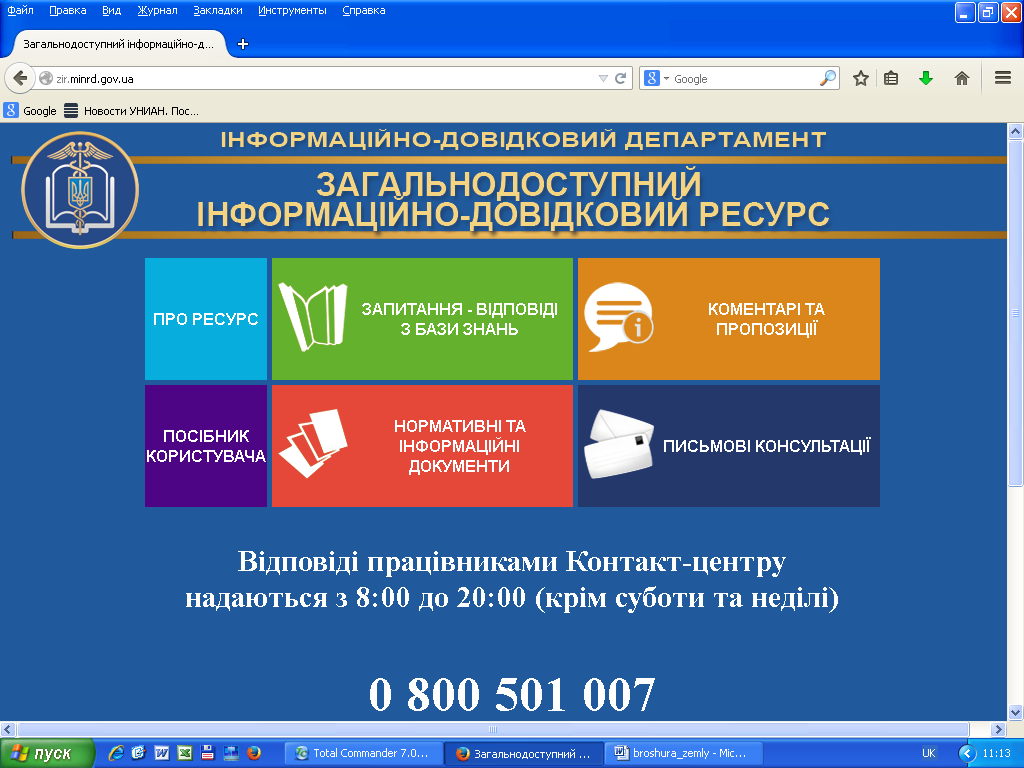 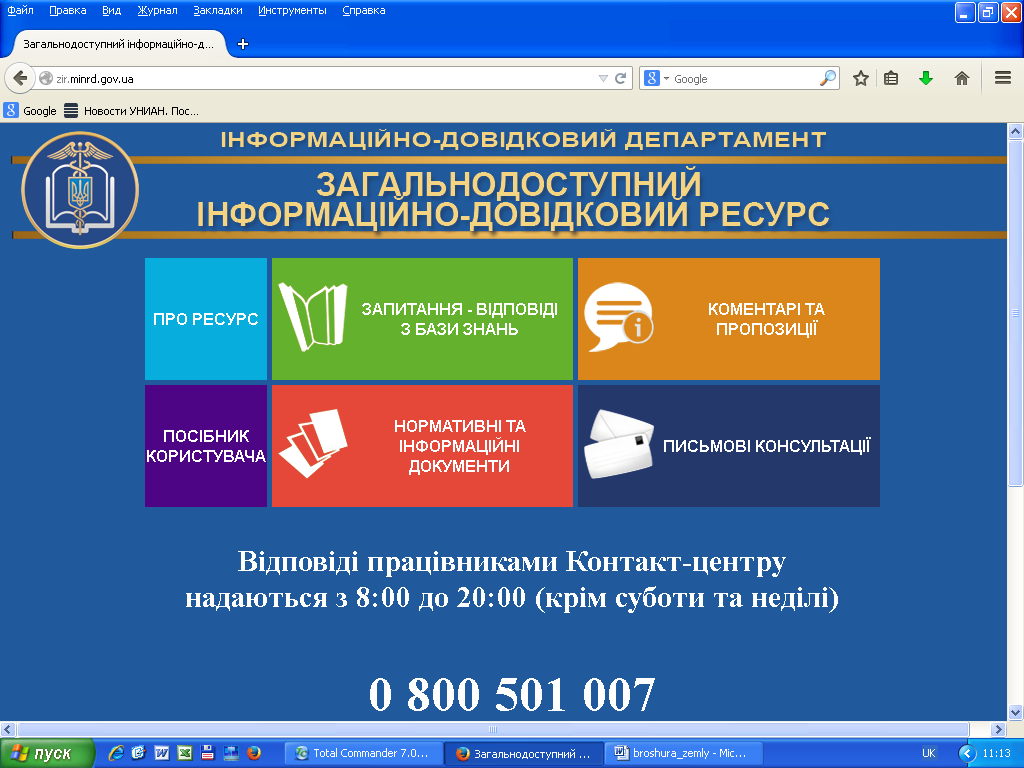 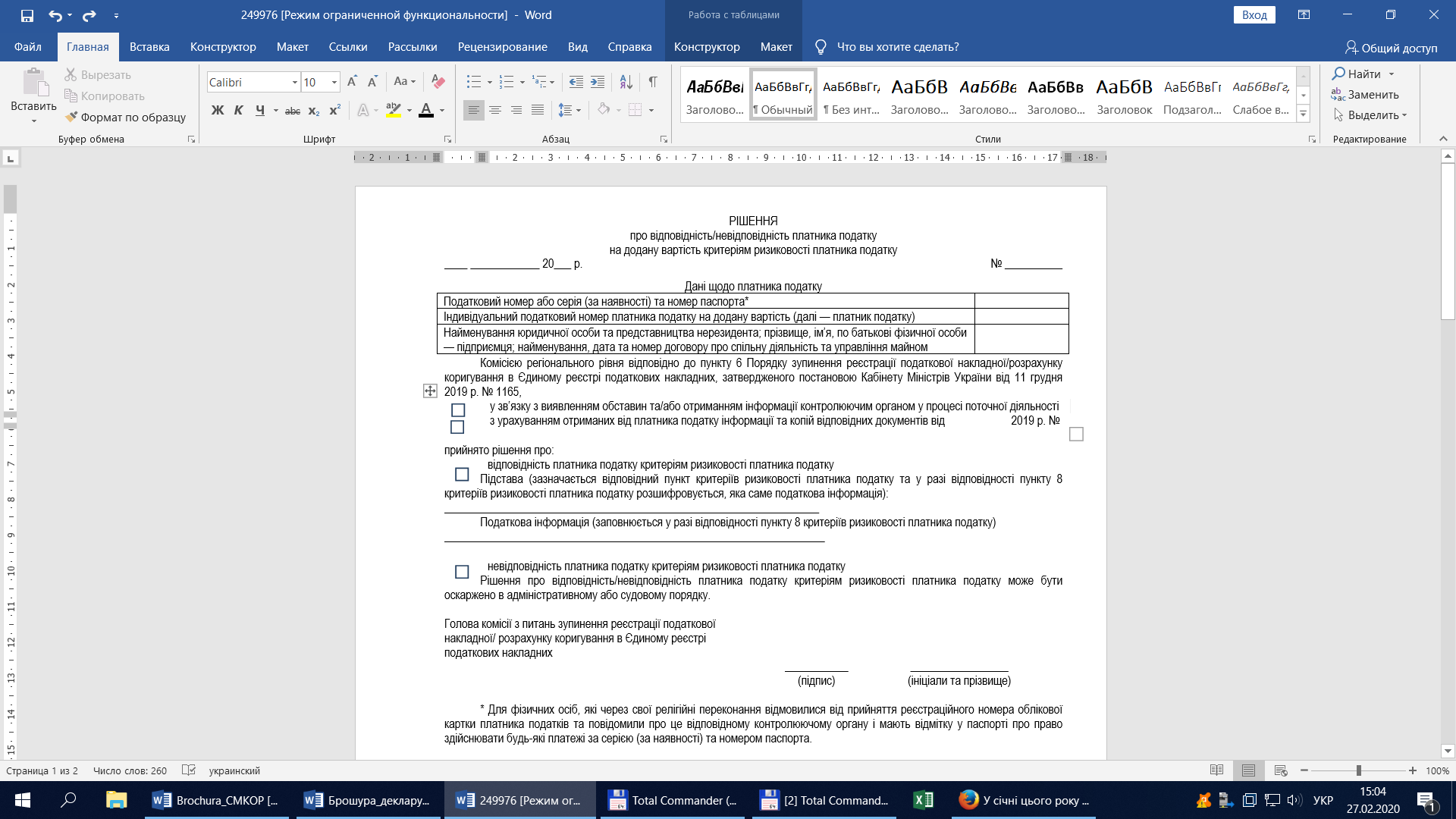 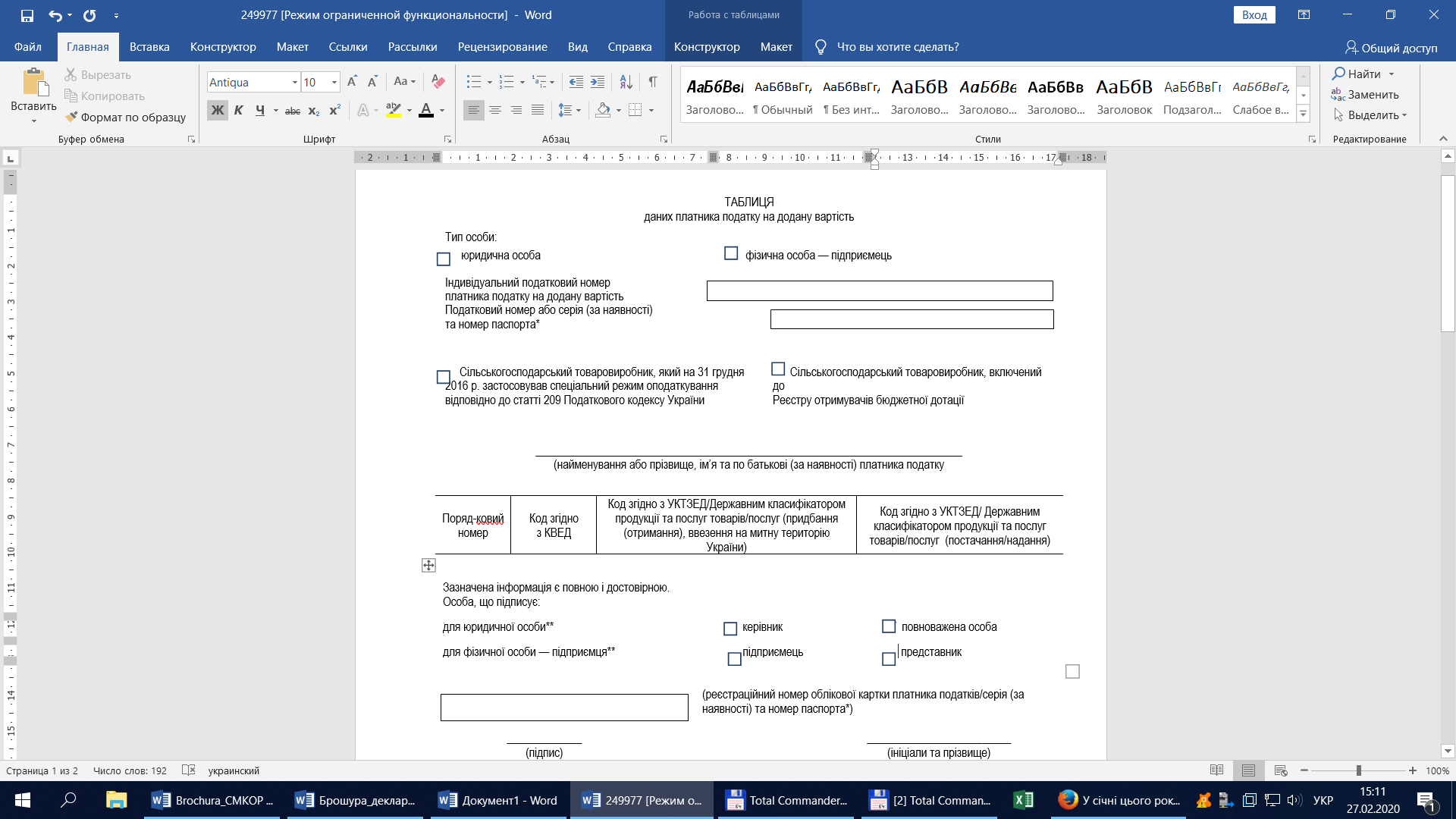 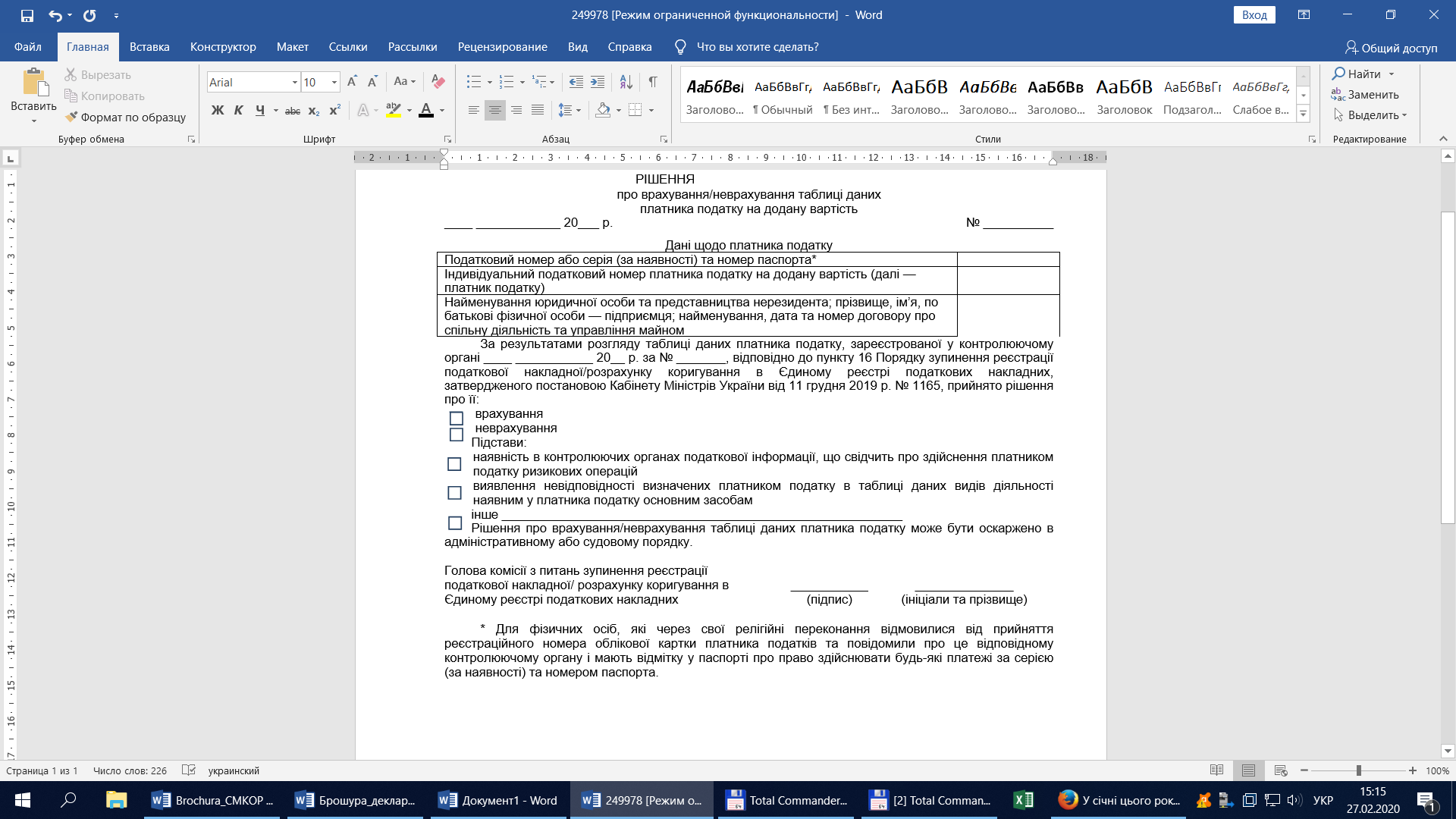 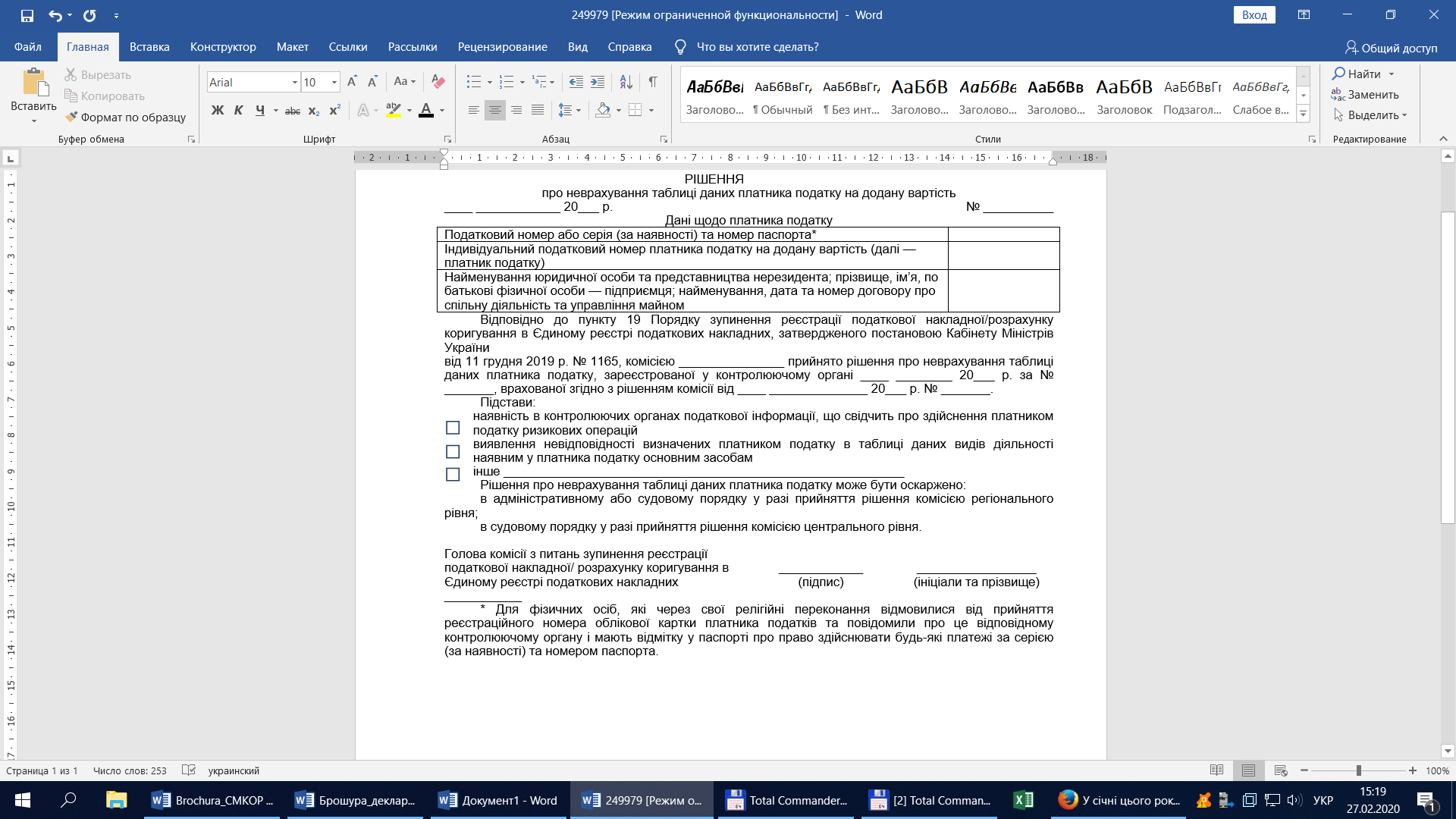 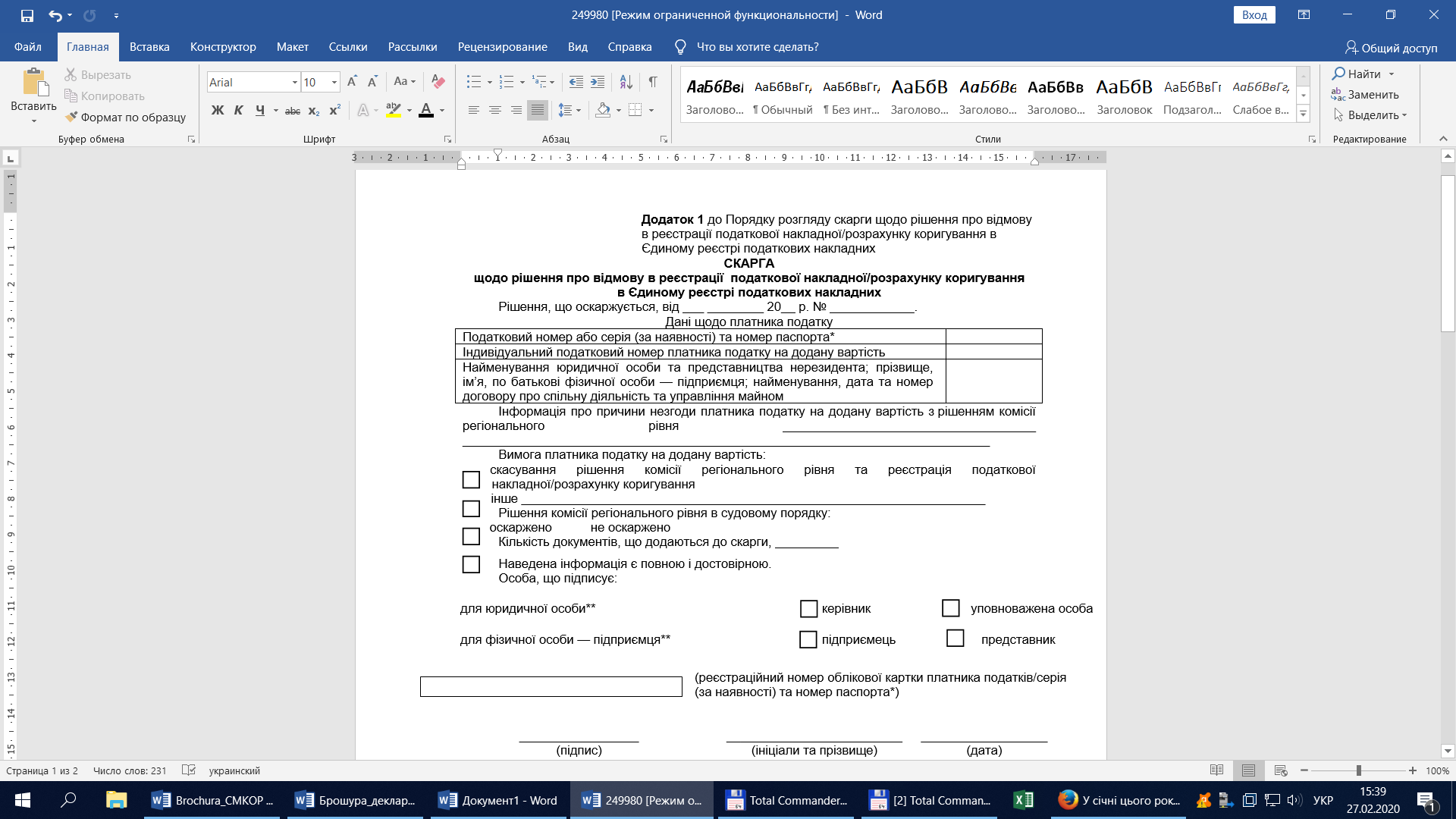 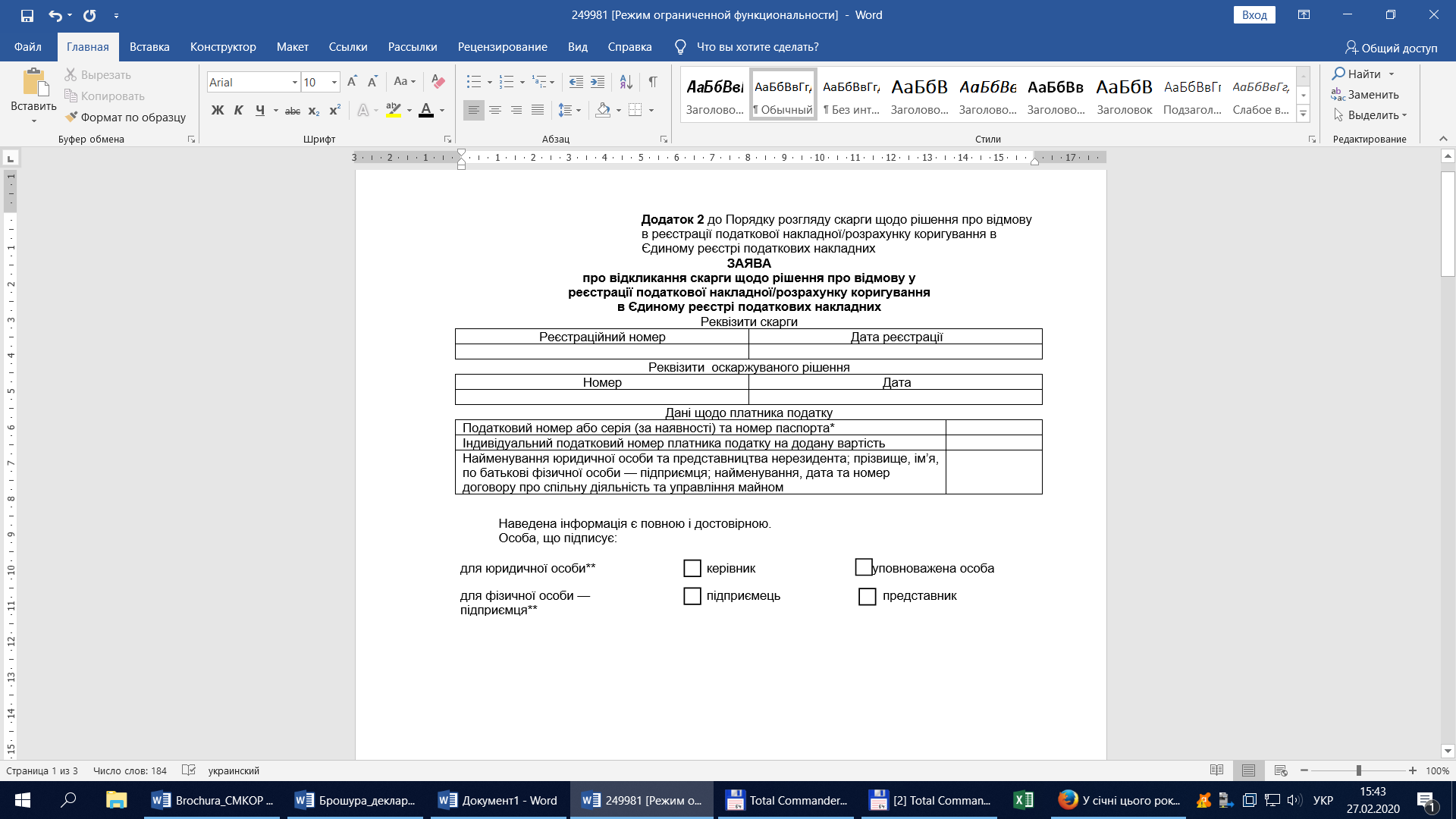 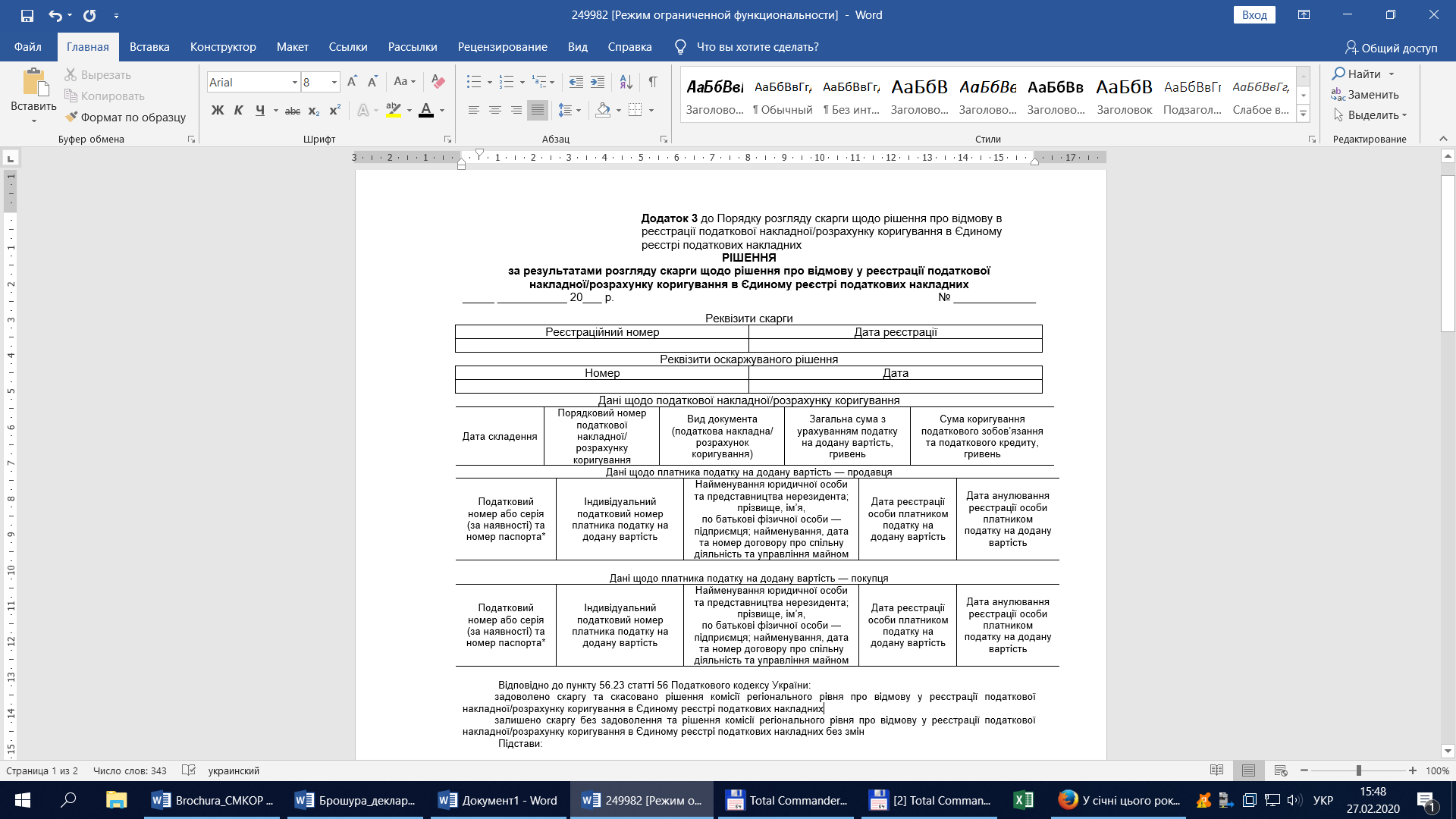 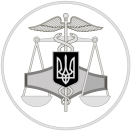 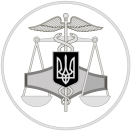 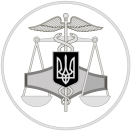 